Политика организаций в области противодействия коррупции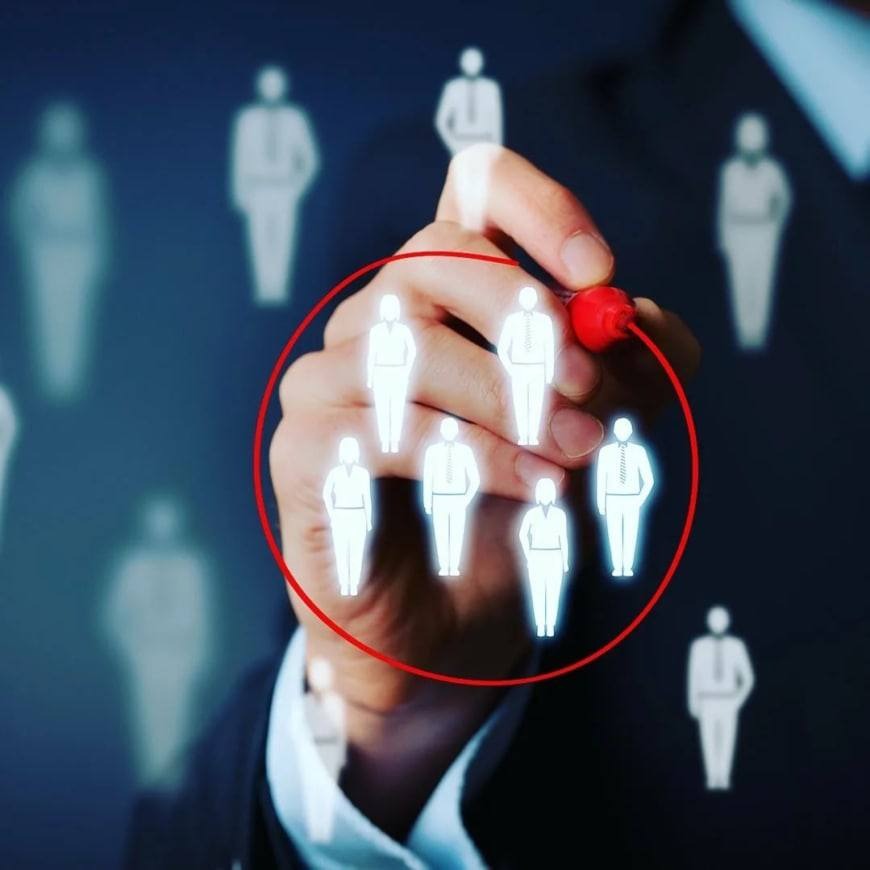 Исходя из требований статьи 13.3 Федерального закона от 25.12.2008 № 273-ФЗ «О противодействии коррупции», организации самостоятельно определяют необходимый и достаточный набор принимаемых мер по противодействию коррупции, а также способы их внедрения и контроля.Это может быть выражено различными способами, в частности, путем принятия планов противодействия коррупции, локальных нормативных актов об утверждении положения о такой системе или набором внутрикорпоративных документов, разработанных в указанных целях. Минтрудом России разработаны методические рекомендации по разработке и принятию организациями мер по предупреждению и противодействию коррупции.Главное управление региональной безопасности Московской области,в целях информирования общественности о степени внедрения и успехах в реализации антикоррупционных мер, рекомендует наполнять раздел о противодействии коррупции сайтов организаций Московской области следующими подразделами:«Антикоррупционный комплекс» - в данном подразделе указывается комплекс мер по обеспечению соответствия деятельности компаний требованиям установленного законодательства, создание внутри организаций механизмов выявления, анализа, оценки рисков коррупционно-опасных акцентов деятельности и обеспечение комплексной защиты бизнеса от угроз;«Чистая деловая среда» - подраздел наполняется информацией антикоррупционной направленности по оказанию содействия руководителям и бизнесменам в развитии их способностей и индивидуальных навыков, направленных на продвижение бизнеса, а также ссылками на сервисы и приложения для удобства поиска бизнес-партнеров, товаров, конкурсов, аукционов и пр.;«Вопрос – ответ» - это форма обратной связи, позволяющая предпринимателям оставлять вопросы, отзывы или объявления. Подраздел поможет оперативно отрабатывать возникающие проблемы, реагировать на обращения с коррупционной составляющей;«Открытые данные» - подраздел формируется в соответствии с требованиями статей 7, 8 Федерального закона от 27.07.2006 № 149-ФЗ «Об информации, информационных технологиях и о защите информации». Информация, размещенная в данном подразделе, позволит получать сведения о компаниях и предпринимателях, даст возможность принять правильные взвешенные решения о сотрудничестве, снизить возможные финансовые потери, выявить недобросовестные организации.Это далеко не полный перечень мер, которые руководители могут внедрить в целях профилактики и противодействия коррупции в организациях и компаниях.В июне 2022 года Торгово-промышленной палатой Российской Федерации подготовлен обзор лучших практик в области противодействия коррупции в организациях, осуществляющих деятельность на территории России.